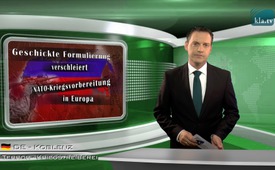 Geschickte Formulierung verschleiert NATO-Kriegsvorbereitung in Europa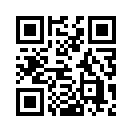 An der Grenze zu Russland wird weiterhin militärisch aufgerüstet. Da jedoch die NATO-Russland-Akte von 1997 eine dauerhafte Stationierung von NATO-Truppen in osteuropäischen Staaten untersagt, wird mit der sprachlichen Auslegung getrickst: „Wir werden [...] trainieren, schnell Ausrüstung und Personal nach Europa zu verlegen, indem wir dort Personal mit ihrer eigenen Ausrüstung rotieren lassen, das offiziell in den USA stationiert ist“, erklärte Pentagon-Sprecherin Laura Siegel...An der Grenze zu Russland wird weiterhin militärisch aufgerüstet. Da jedoch die NATO-Russland-Akte von 1997 eine dauerhafte Stationierung von NATO-Truppen in osteuropäischen Staaten untersagt, wird mit der sprachlichen Auslegung getrickst: „Wir werden [...] trainieren, schnell Ausrüstung und Personal nach Europa zu verlegen, indem wir dort Personal mit ihrer eigenen Ausrüstung rotieren lassen, das offiziell in den USA stationiert ist“, erklärte Pentagon-Sprecherin Laura Siegel. Der Begriff „Rotation“ soll einen Vertragsbruch des westlichen Verteidigungsbündnisses verschleiern. Offiziell sind die Soldaten nämlich anderorts im Westen stationiert und „rotieren“ lediglich für eine bestimmte Zeit an die russische Grenze. Welchen Zweck die NATO mit dem Rotations-Prinzip verfolgt, machte zuletzt General Breedlove, Oberbefehlshaber der NATO in Europa, deutlich. Mit Blick auf das strategische Hauptquartier in Stuttgart gab er unmissverständlich an: „This headquarters needs to be a warfighting headquarters ." Zu deutsch:„Dieses Hauptquartier muss ein Kriegs-Hauptquartier werden.“. Mit anderen Worten, die NATO „rotiert“ sich in den Krieg mit Russland.von ro.Quellen:http://www.military.com/daily-news/2016/04/29/breedlove-eucom-must-get-back-to-war-planning.html
https://deutsch.rt.com/international/38151-us-general-dunford-zur-aufrustung/
https://deutsch.rt.com/international/38098-nato-in-warschau-2016-sprachregelungen/Das könnte Sie auch interessieren:---Kla.TV – Die anderen Nachrichten ... frei – unabhängig – unzensiert ...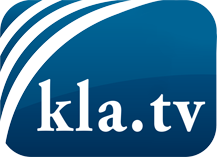 was die Medien nicht verschweigen sollten ...wenig Gehörtes vom Volk, für das Volk ...tägliche News ab 19:45 Uhr auf www.kla.tvDranbleiben lohnt sich!Kostenloses Abonnement mit wöchentlichen News per E-Mail erhalten Sie unter: www.kla.tv/aboSicherheitshinweis:Gegenstimmen werden leider immer weiter zensiert und unterdrückt. Solange wir nicht gemäß den Interessen und Ideologien der Systempresse berichten, müssen wir jederzeit damit rechnen, dass Vorwände gesucht werden, um Kla.TV zu sperren oder zu schaden.Vernetzen Sie sich darum heute noch internetunabhängig!
Klicken Sie hier: www.kla.tv/vernetzungLizenz:    Creative Commons-Lizenz mit Namensnennung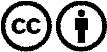 Verbreitung und Wiederaufbereitung ist mit Namensnennung erwünscht! Das Material darf jedoch nicht aus dem Kontext gerissen präsentiert werden. Mit öffentlichen Geldern (GEZ, Serafe, GIS, ...) finanzierte Institutionen ist die Verwendung ohne Rückfrage untersagt. Verstöße können strafrechtlich verfolgt werden.